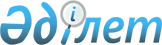 Қазақстан Республикасы Парламенті мәжілісінің және мәслихаттардың депутаттығына кандидаттардың үгіттік баспа материалдарын орналастыруға орындар белгілеу туралы
					
			Күшін жойған
			
			
		
					Ақтөбе облысы Шалқар аудандық әкімдігінің 2011 жылғы 2 желтоқсандағы № 225 қаулысы. Ақтөбе облысының Әділет департаментінде 2011 жылғы 13 желтоқсанда № 3-13-162 тіркелді. Күші жойылды - Ақтөбе облысы Шалқар аудандық әкімдігінің 2012 жылғы 12 қазандағы № 191 қаулысымен      Ескерту. Күші жойылды - Ақтөбе облысы Шалқар аудандық әкімдігінің 12.10.2012 № 191 қаулысымен.      РҚАО ескертпесі.

      Мәтінде авторлық орфография және пунктуация сақталған.

      Қазақстан Республикасының 1995 жылғы 28 қыркүйектегі № 2464 «Қазақстан Республикасындағы сайлау туралы» Конституциялық Заңының 28-бабының 6-тармағына және «Қазақстан Республикасындағы жергілікті мемлекеттік басқару және өзін-өзі басқару туралы» 2001 жылғы 23 қаңтардағы № 148 Қазақстан Республикасының Заңының 31 бабының 1 тармағының 3) тармақшасына сәйкес аудан әкімдігі ҚАУЛЫ ЕТЕДІ:



      1. Осы қаулыға қосымша беріліп отырған, Қазақстан Республикасы Парламенті мәжілісінің және Мәслихаттар депутаттығына кандидаттардың үгіттік баспа материалдарын орналастыру үшін орындары белгіленсін.



      2. Қала, селолық округтерінің әкімдері, Қазақстан Республикасы Парламенті мәжілісінің және мәслихат депутаттығына кандидаттардың үгіттік баспа материалдарын орналастыру орындарын стендтермен, тақталармен және тұғырлықтармен жарақтандыру жөнінде шаралар қолдансын.



      3. Осы қаулының орындалуын бақылау аудан әкімінің орынбасары Д.Қарашолақоваға жүктелсін.



      4. Осы қаулы алғаш ресми жарияланған күннен бастап қолданысқа еңгізіледі.      Аудан әкімінің

      міндетін атқарушы                           С. Көпенов.      КЕЛІСІЛДІ:      Аудандақ сайлау 

      комиссиясының төрағасы                   Ж. Көптілеуов.

Шалқар ауданы әкімдігінің 2011 жылғы

«2» желтоқсандағы № 225 қаулысына

қосымша. Қазақстан Республикасы Парламенті мәжілісінің және мәслихат

депутаттығына кандидаттардың үгіттік баспа материалдарын

орналастыратын орындары.
					© 2012. Қазақстан Республикасы Әділет министрлігінің «Қазақстан Республикасының Заңнама және құқықтық ақпарат институты» ШЖҚ РМК
				№Кала, село, елді

мекен атауларыОрналастыру орны1Қауылжыр селосыМәдениет клубының алдындағы стенді. Есет батыр

көшесі, 1.2Бозой селосы«Арай» мәдениет үйінің ғимараты алдындағы стенді.

Ұ.Бақтыбай көшесі, 313Қаңбақты ауылыАяққұм негізгі мектебінің ғимараты

алдындағы стенді.4Шілікті селосыМәдениет үйінің алдындағы стенді. Сартепсен

көшесі, 6.5Қарашоқат станцасыОрта мектеп ғимаратының алдындағы

стенді. Теміржолшылар көшесі, 13.6Шоқысу станцасыНегізгі мектеп ғимаратының алдыңдағы стенді

Теміржолшылар көшесі, 5.7Қаратоғай селосыҚаратоғай орта мектебінің ғимараты алдындағы

стенді. Молдағазы көшесі, 24.8Тұмалыкөл ауылыМ.Орынбасаров атындағы орта мектебінің ғимараты

алдындағы стенді. Мектеп көшесі, 12.9Мөңке би селосыМөңке би селолық округі әкімшілігінің ғимараты

алдындағы стенді. Ардагерлер көшесі, 15.10Біршоғыр станцасыСелолық клубқа кіреберістегі стенді. Тихонов

көшесі, 3.

«Қалима» дүкеніне кіреберістегі стенді. О.Отарбаев

көшесі.11Алабас елді мекеніАлабас негізгі мектебінің ғимараты алдындағы

стенді. Бірлік көшесі, 2.12Сарысай елді

мекеніСарысай негізгі мектебінің ғимараты алдындағы

стенді. Желтоқсан көшесі, 10.13Аққайтым селосыЖаңақоныс орта мектебінің алдыңдағы стенді. Достар

көшесі, 1.14Қопасор ауылыҚызылту негізгі мектебінің ғимараты алдындағы

стенді. Қопасор көшесі, 25.15Бегімбет селосы«Ернұр»дүкеніне кіреберістегі стенді. Қарағұл

көшесі, 12.16Есет ауылы«Сарыбұлақ» негізгі мектебінің ғимараты алдындағы

стенді. Ордақонған көшесі, 25.17Байқадам селосыҚорғантұз орта мектебінің ғимараты алдындағы

стенді. Е.Көтібарұлы көшесі, 10.18Алақозы елді

мекеніБұрынғы бастауыш мектеп ғимаратының алдындағы

стенді.19Қотыртас селосыАктоғай селолық округі әкімшілігінің ғимараты

алдындағы стенді. Мектеп көшесі, 4.20Қорғанжар елді

мекеніБастауыш мектеп ғимаратының алдындағы стенді.

Достық көшесі, 4.21Қауылжыр бекетіТемір жол станцасы ғимаратының алдындағы стенді.

Ақжар көшесі, 18.22Тоғыз станцасы№ 7 орта мектебінің ғимараты алдындағы стенді.

Толағай көшесі, 7.23Көпмола станцасы№ 36 бастауыш мектеп ғимаратының алдындағы стенді.

Көпмола көшесі, 45.24Жылан станцасы№ 33 бастауыш мектеп ғимараты алдындағы стенді.

Жылан көшесі, 33.25Жылтыр селосыАуылдық мәдениет үйіне кіреберістегі стенді.

Қайнар көшесі, 11.26Талдықұм ауылыОрта мектеп ғимараты алдындағы стенді. Мектеп

көшесі, 11.27Шалқар қаласы.Аудындық пошта байланыс торабының ғимараты

алдындағы қалқан. Әйтеке би көшесі, 54.

Темір жол бекетінің ғимараты алдындағы стенді.

Резванов көшесі, 45.